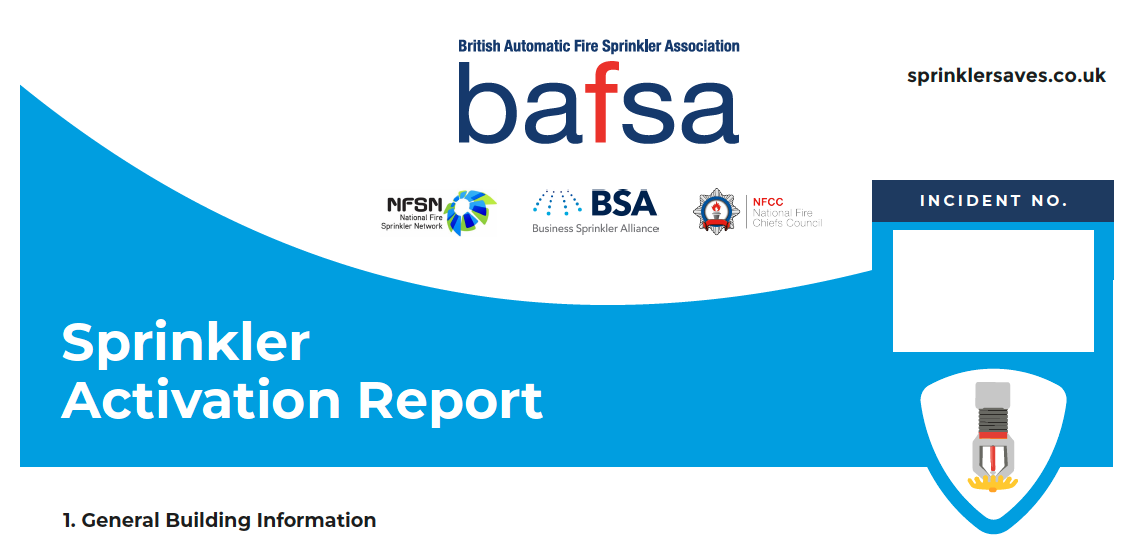 ADDRESS/NAME OF  BUILDING FIRE SERV ICE C ONTA C TP ROP ER T Y O W NER  DETAIL SMOBILE NUMBER T Y P E  OF BUILDING	HEIGHT OF  BUILDINGS (S T ORE Y S)   2. Incident InformationFIRE & SERV ICE RESC UE D ATE OF  INCIDENT	TIME OF  C ALL EMAIL ADDRESS DESCRIP TION AND SIZE OF  P REMISES L OC ATION OF  INCIDENT T Y P E OF WATER SUP P LYMATERIAL IGNITED FIRS TT O TAL P ROP ER T Y AREA D AMA GED B Y FIRE (M²)	FIREFIGHTING A C TION P UMP ING/ AERIAL AP P LIANCES DEP L O Y ED  AT TIME OF  S T OP  3.Sprinkler System InformationT Y P E OF  SP RINKLER INS TALL ATION	T Y PE OF  NO ZZLE HEAD 		N  U M B E R  OF HEADS OPERATEDW HAT  P RO V ISIONS W ERE P RO V IDED ON  SITE ALL O W ING THE SP RINKLER S Y S TEM T O RAISE THE AL ARM? 4.Business Continuity, Effects of IncidentBUSINESS  INTERRUP TION OC C UPANY FIGURE IN  BUILDING AT TIME OF  INCIDENT ES TIMATED VAL UE  OF  D AMA GE ADDITIONAL INF ORMATION 